Number Lines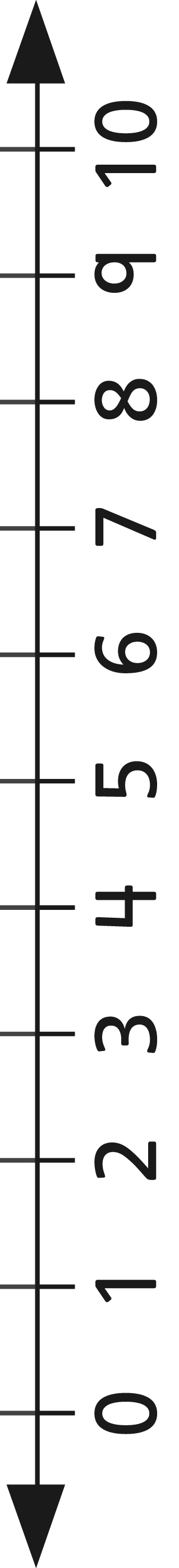 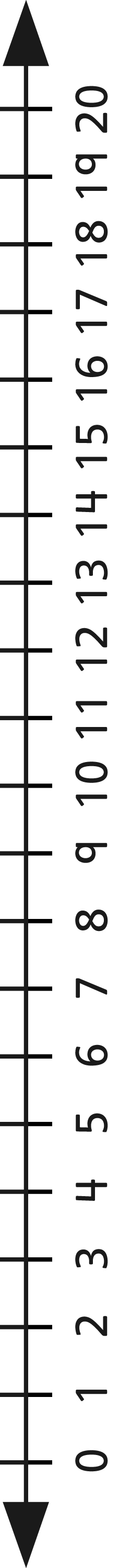 